2021 – 2022 EĞİTİM ÖĞRETİM YILI ……………… ORTAOKULU7. SINIF MATEMATİK DERSİ ÜNİTELENDİRİLMİŞ YILLIK DERS PLANIBu yıllık plan, T.C. Millî Eğitim Bakanlığı Talim Terbiye Kurulu Başkanlığının 19.01.2018 tarih ve 4 sayılı kararı ile 2018-2019 eğitim ve öğretim yılında yürürlüğe giren İlkokul (1-4.sınıflar), Ortaokul ve İmam Hatip Ortaokul Matematik Dersi (5-8.sınıf) Öğretim Programına göre hazırlanarak yapılmıştır.AYGÜNSAATÖĞRENME ALANIALT ÖĞRENME ALANIKAZANIMLARAÇIKLAMALARDEĞERLENDİRMEEYLÜL06-105M.7.1. SAYILAR VE İŞLEMLERM.7.1.1. Tam Sayılarla İşlemlerM.7.1.1.1. Tam sayılarla toplama ve çıkarma işlemlerini yapar, ilgili problemleri çözer.a) Çıkarma işleminin, eksilen ile çıkanın ters işaretlisinin toplamı anlamına geldiğini kavrar.b) Tam sayıların kullanıldığı asansör, termometre gibi araçlar yatay, dikey sayı doğrusu gibi modellerle ilişkilendirilerek toplama ve çıkarma işlemlerine yer verilir.2021-2022Eğitim-Öğretim yılı başlangıcıEYLÜL13-175M.7.1. SAYILAR VE İŞLEMLERM.7.1.1. Tam Sayılarla İşlemlerM.7.1.1.2. Toplama işleminin özelliklerini akıcı işlem yapmak için birer strateji olarak kullanır.a) Örneğin 5+7+(-5)= ? toplamında sırasıyla değişme, birleşme, ters eleman ve etkisiz eleman özellikleri kullanılarak işlem şu şekilde yapılır: 5+7+(-5) = 5+((-5)+7) = (5+(-5))+7=0+7b) Toplama işleminin değişme, birleşme, ters eleman ve etkisiz eleman özellikleri ele alınır.EYLÜL20-245M.7.1. SAYILAR VE İŞLEMLERM.7.1.1. Tam Sayılarla İşlemlerM.7.1.1.3. Tam sayılarla çarpma ve bölme işlemlerini yapar.a) Tam sayılarla çarpma ve bölme işleminin anlamlandırılmasına yönelik uygun modellerle yapılacak çalışmalara yer verilir.b) Çarpma işleminin değişme, birleşme, etkisiz eleman, yutan eleman özellikleri ile çarpmanın, toplama ve çıkarma işlemleri üzerine dağılma özelikleri incelenir.c) Çarpma ve bölme işlemlerinde 0'ın, 1'in ve -1'in etkisi incelenir.EYLÜL EKİM27-015M.7.1. SAYILAR VE İŞLEMLERM.7.1.1. Tam Sayılarla İşlemlerM.7.1.1.4. Tam sayıların kendileri ile tekrarlı çarpımını üslü nicelik olarak ifade eder.Kuvvetin tek veya çift doğal sayı olması durumları incelenir.EKİM04-085M.7.1. SAYILAR VE İŞLEMLERM.7.1.1. Tam Sayılarla İşlemlerM.7.1.1.5. Tam sayılarla işlemler yapmayı gerektiren problemleri çözer.EKİM11-155M.7.1. SAYILAR VE İŞLEMLERM.7.1.1. Tam Sayılarla İşlemlerM.7.1.1.5. Tam sayılarla işlemler yapmayı gerektiren problemleri çözer.EKİM18-225M.7.1. SAYILAR VE İŞLEMLERM.7.1.2. Rasyonel SayılarM.7.1.2.1. Rasyonel sayıları tanır ve sayı doğrusunda gösterir.M.7.1.2.2. Rasyonel sayıları ondalık gösterimle ifade eder.Her tam sayının paydası 1 olan bir rasyonel sayı olduğu vurgulanır. Ayrıca rasyonel sayılarla ilgili 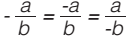 durumu incelenir.Devirli olan ve olmayan ondalık gösterimler üzerinde durulur.EKİM25-295M.7.1. SAYILAR VE İŞLEMLERM.7.1.2. Rasyonel SayılarM.7.1.2.3. Devirli olan ve olmayan ondalık gösterimleri rasyonel sayı olarak ifade eder.M.7.1.2.4. Rasyonel sayıları sıralar ve karşılaştırır.Rasyonel sayılar karşılaştırılırken kesirler için kullanılan stratejiler dikkate alınabilir.Cumhuriyet BayramıKASIM01-055M.7.1. SAYILAR VE İŞLEMLERM.7.1.3. Rasyonel Sayılarla İşlemlerM.7.1.3.1. Rasyonel sayılarla toplama ve çıkarma işlemlerini yapar.Rasyonel sayılarda toplama işleminin değişme, birleşme, etkisizeleman ve ters eleman özellikleri incelenir.Kızılay HaftasıKASIM08-125M.7.1. SAYILAR VE İŞLEMLERM.7.1.3. Rasyonel Sayılarla İşlemlerM.7.1.3.2. Rasyonel sayılarla çarpma ve bölme işlemlerini yapar.Rasyonel sayılarda çarpma işleminin değişme, birleşme, yutan ve ters eleman özellikleri ile çarpmanın, toplama ve çıkarma işlemleri üzerine dağılma özellikleri incelenir.Atatürk HaftasıARA TATİL (15-19 KASIM)ARA TATİL (15-19 KASIM)ARA TATİL (15-19 KASIM)ARA TATİL (15-19 KASIM)ARA TATİL (15-19 KASIM)ARA TATİL (15-19 KASIM)ARA TATİL (15-19 KASIM)ARA TATİL (15-19 KASIM)KASIM22-265M.7.1. SAYILAR VE İŞLEMLERM.7.1.3. Rasyonel Sayılarla İşlemlerM.7.1.3.3. Rasyonel sayılarla çok adımlı işlemleri yapar.a) Çok adımlı işlemlerde hangi işlemin daha önce yapılacağı ayraçlarla belirtilir.b) Kesir  çizgisi  kullanılarak  verilen  işlemlerde,  işlem  önceliğinin  kesirçizgisinegörebelirlendiği vurgulanır.Öğretmenler GünüKASIMARALIK29-035M.7.1. SAYILAR VE İŞLEMLERM.7.1.3. Rasyonel Sayılarla İşlemlerM.7.1.3.4. Rasyonel sayıların kare ve küplerini hesaplar.Dünya Engelliler GünüARALIK06-105M.7.1. SAYILAR VE İŞLEMLERM.7.2. CEBİRM.7.1.3. Rasyonel Sayılarla İşlemlerM.7.2.1. Cebirsel İfadeler(3saat )M.7.1.3.5. Rasyonel sayılarla işlem yapmayı gerektiren problemleri çözer.(2 saat )M.7.2.1.1. Cebirsel ifadelerle toplama ve çıkarma işlemleri yapar.Cebirsel ifadelerle toplama ve çıkarma işleminde uygun modeller kullanılır.ARALIK13-175M.7.2. CEBİRM.7.2.1. Cebirsel İfadelerM.7.2.1.2. Bir doğal sayı ile bir cebirsel ifadeyi çarpar.Örneğin 5 (x + 3) = 5x + 15ARALIK20-245M.7.2. CEBİRM.7.2.1. Cebirsel İfadelerM.7.2.2. Eşitlik ve Denklem(3saat )M.7.2.1.3. Sayı örüntülerinin kuralını harfle ifade eder, kuralı harfle ifade edilen örüntünün istenilen terimini bulur.(2 Saat)M.7.2.2.1. Eşitliğin korunumu ilkesini anlar.a) Adımlar arasındaki farkı sabit olan örüntülerle sınırlı kalınır.b) Değişken kullanımının önemi ve gerekliliği vurgulanır. c) Sayı örüntüleri incelenerek örüntünün kuralını bir değişken ile (örneğin n cinsinden) yazmaya yönelik çalışmalar yapılır. Örneğin ilk dört terimi 3, 9, 15 ve 21 olan bir aritmetik örüntünün kuralı 6n–3 olarak ifade edilir.ç) Günlük hayat durumlarında veya şekil örüntülerindeki ilişkileri örüntüye dönüştürerek kuralı bulmaya yönelik çalışmalara da yer verilir. Günlük hayat durumu örneği: Birinci hafta 7 kelebekle koleksiyona başlayan Emine, sonraki her hafta koleksiyonuna 5 kelebek eklemektedir. Kelebek sayısının hafta sayısıyla ilişkisini cebirsel ifade olarak belirtiniz.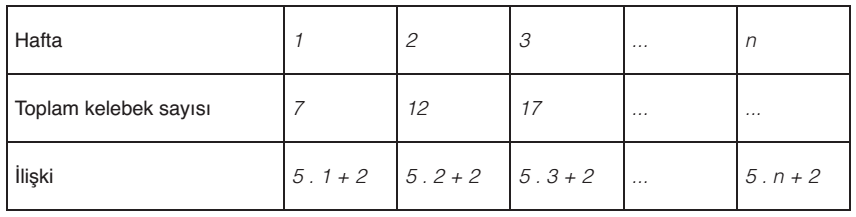 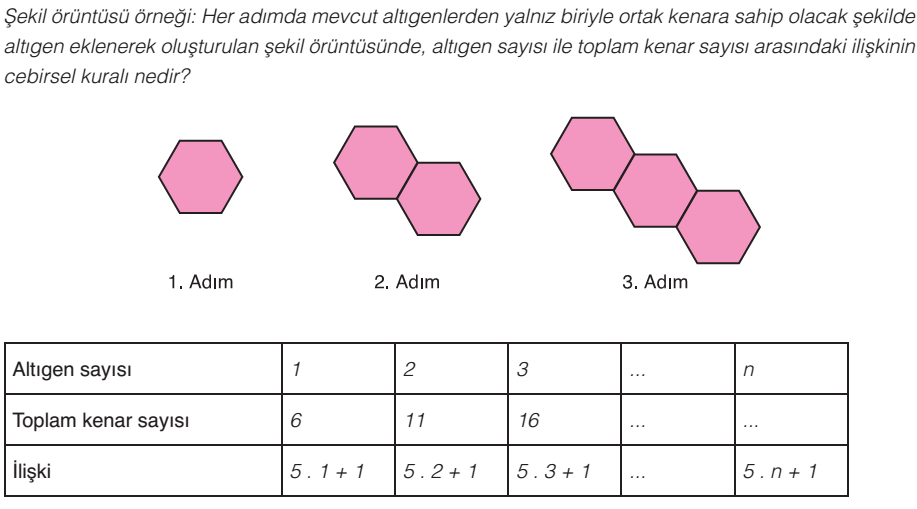 a) 7 + 2 =  A+3 gibi eşitliklerin bozulmaması için A yerine gelecek sayıyı bulmaya yönelik çalışmalar yapılır.b) Ekleme ve çıkarma durumlarında eşitliğin korunduğunu göstermek için terazi veya benzeri denge modellerine yer verilir.c) Eşitliğin her iki tarafına aynı sayının eklenmesi veya çıkarılması ve iki tarafın aynı sayıyla çarpılması veya bölünmesi durumunda eşitliğin korunması ele alınır.ARALIK27-315M.7.2. CEBİRM.7.2.2. Eşitlik ve DenklemM.7.2.2.2. Birinci dereceden bir bilinmeyenli denklemi tanır ve verilen gerçek hayat durumlarına uygun birinci dereceden bir bilinmeyenli denklem kurar.Yılbaşı TatiliOCAK03-075M.7.2. CEBİRM.7.2.2. Eşitlik ve DenklemM.7.2.2.3. Birinci dereceden bir bilinmeyenli denklemleri çözer.Denklemlerdeki katsayılar tam sayılardan seçilir.OCAK10-145M.7.2. CEBİRM.7.2.2. Eşitlik ve DenklemM.7.2.2.4. Birinci dereceden bir bilinmeyenli denklem kurmayı gerektiren problemleri çözer.OCAK17-215M.7.2. CEBİRM.7.1. SAYILAR VE İŞLEMLERM.7.2.2. Eşitlik ve DenklemM.7.1.4. Oran ve Orantı(3saat )M.7.2.2.4. Birinci dereceden bir bilinmeyenli denklem kurmayı gerektiren problemleri çözer.(2 saat)M.7.1.4.1. Oranda çokluklardan birinin 1 olması durumunda diğerinin alacağı değeri belirler.Örneğin 24 TL’ye 3 kg deterjan alınabiliyorsa 1 kg deterjanın 8 TL’ye alınması , pilav 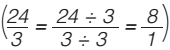 tarifinde 2 bardak pirince 3 bardak su konuluyorsa 1 bardak pirince düşen su miktarının 3/2 bardak olması gibi durumlar incelenir.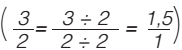 YARIYIL TATİLİ (24 OCAK – 4 ŞUBAT)YARIYIL TATİLİ (24 OCAK – 4 ŞUBAT)YARIYIL TATİLİ (24 OCAK – 4 ŞUBAT)YARIYIL TATİLİ (24 OCAK – 4 ŞUBAT)YARIYIL TATİLİ (24 OCAK – 4 ŞUBAT)YARIYIL TATİLİ (24 OCAK – 4 ŞUBAT)YARIYIL TATİLİ (24 OCAK – 4 ŞUBAT)YARIYIL TATİLİ (24 OCAK – 4 ŞUBAT)ŞUBAT07-115M.7.1. SAYILAR VE İŞLEMLERM.7.1.4. Oran ve OrantıM.7.1.4.2. Birbirine oranı verilen iki çokluktan biri verildiğinde diğerini bulur.M.7.1.4.3. Gerçek hayat durumlarını inceleyerek iki çokluğun orantılı olup olmadığına karar verir.Günlük hayat durumlarına ilişkin örnekler üzerinde çalışmalar yapılır.a) İki oran eşitliğinin orantı olarak adlandırıldığı vurgulanır.b) Doğru orantılı çokluklar ele alınır.c) Doğru orantı grafiklerine girilmez.2. Yarıyıl BaşlangıcıŞUBAT14-185M.7.1. SAYILAR VE İŞLEMLERM.7.1.4. Oran ve OrantıM.7.1.4.4. Doğru orantılı iki çokluk arasındaki ilişkiyi ifade eder.M.7.1.4.5. Doğru orantılı iki çokluğa ait orantı sabitini belirler ve yorumlar.Doğru orantılı çokluklar arasında çarpmaya dayalı bir ilişki olduğu dikkate alınır.Örneğin bir sınıfta kızların sayısının erkeklerin sayısına oranı 3:5 ise kızların sayısı 3’ün, erkeklerin sayısı ise 5’in aynı sayı katı olduğu dikkate alınır.Verilen gerçek hayat durumları incelenerek orantı sabitini belirlemeye yönelik çalışmalar yapılır.ŞUBAT21-255M.7.1. SAYILAR VE İŞLEMLERM.7.1.4. Oran ve OrantıM.7.1.4.6. Gerçek hayat durumlarını inceleyerek iki çokluğun ters orantılı olup olmadığına karar verir.a) Ters orantılı çoklukların çarpımının sabit olduğunu keşfetmeye yönelik çalışmalara yer verilir.b) Ters orantı grafiklerine girilmez.ŞUBAT MART28-045M.7.1. SAYILAR VE İŞLEMLERM.7.1.4. Oran ve OrantıM.7.1.5. Yüzdeler(3saat )M.7.1.4.7. Doğru ve ters orantıyla ilgili problemleri çözer.(2 saat)M.7.1.5.1. Bir çokluğun belirtilen bir yüzdesine karşılık gelen miktarını ve belirli bir yüzdesi verilen çokluğun tamamını bulur.Ölçek, karışım, indirim ve artış gibi durumları içeren problemlere yer verilir.a) %120 gibi %100’den büyük ve %0,5 gibi %1’den küçük yüzdelik ifadelerin anlaşılmasına yönelik çalışmalara da yer verilir.b) Bir çokluğun belirtilen bir yüzdesini tahmin etmeye yönelik çalışmalara yer verilir.MART07-115M.7.1. SAYILAR VE İŞLEMLERM.7.1.5. YüzdelerM.7.1.5.2. Bir çokluğu diğer bir çokluğun yüzdesi olarak hesaplar.Örneğin 20 sayısı 50’nin %40’ıdır.İstiklâl Marşı’nın Kabulü ve Mehmet Akif Ersoy’u Anma GünüMART14-185M.7.1. SAYILAR VE İŞLEMLERM.7.1.5. YüzdelerM.7.1.5.3. Bir çokluğu belirli bir yüzde ile arttırmaya veya azaltmaya yönelik hesaplamalar yapar.Çanakkale Zaferi ve Şehitleri Anma GünüMART21-255M.7.1. SAYILAR VE İŞLEMLERM.7.3. GEOMETRİ VE ÖLÇMEM.7.1.5. YüzdelerM.7.3.1. Doğrular ve Açılar(3saat )M.7.1.5.4. Yüzde ile ilgili problemleri çözer. (2 saat) M.7.3.1.1. Bir açıyı iki eş açıya ayırarak açıortayı belirler.Dinamik geometri yazılımlarından yararlanılabilir.MARTNİSAN28-015M.7.3. GEOMETRİ VE ÖLÇMEM.7.3.1. Doğrular ve AçılarM.7.3.1.2. İki paralel doğruyla bir keseninin oluşturduğu yöndeş, ters, iç ters, dış ters açıları belirleyerek özelliklerini inceler; oluşan açıların eş veya bütünler olanlarını belirler; ilgili problemleri çözer.a) Aynı düzlemde olan üç doğrunun birbirine göre durumları ele alınır.b) İki doğrunun birbirine paralel olup olmadığına karar vermeye yönelik çalışmalara da yer verilir. Bunu yaparken doğruların ortak kesenle yaptığı açıların eş olma durumlarından yararlanılabilir.NİSAN04-085M.7.3. GEOMETRİ VE ÖLÇMEM.7.3.2. ÇokgenlerM.7.3.2.1. Düzgün çokgenlerin kenar ve açı özelliklerini açıklar.M.7.3.2.2. Çokgenlerin köşegenlerini, iç ve dış açılarını belirler; iç açılarının ve dış açılarının ölçüleri toplamını hesaplar.Yalnızca dışbükey çokgenler incelenir.İç açılar toplamını keşfetmeye yönelik çalışmalara yer verilir.ARA TATİL (11-15 NİSAN)ARA TATİL (11-15 NİSAN)ARA TATİL (11-15 NİSAN)ARA TATİL (11-15 NİSAN)ARA TATİL (11-15 NİSAN)ARA TATİL (11-15 NİSAN)ARA TATİL (11-15 NİSAN)ARA TATİL (11-15 NİSAN)NİSAN18-225M.7.3. GEOMETRİ VE ÖLÇMEM.7.3.2. ÇokgenlerM.7.3.2.3. Dikdörtgen, paralelkenar, yamuk ve eşkenar dörtgeni tanır; açı özelliklerini belirler.a)  Kenarların  oluşturduğuaçılarlabirlikteeşkenardörtgen,  kare  ve  dikdörtgendeköşegenlerin oluşturduğu açılar da incelenir.b) Kare, dikdörtgenin ve eşkenar dörtgenin özel bir durumu olarak ele alınır. Bunun yanı sıra dikdörtgen ve eşkenar dörtgen, paralelkenarın özel hâlleri olarak ele alınır. Ayrıca dikdörtgen, eşkenar dörtgen ve paralelkenar da yamuğun özel durumları olarak ele alınır.23 Nisan Ulusal Egemenlik ve Çocuk BayramıNİSAN25-295M.7.3. GEOMETRİ VE ÖLÇMEM.7.3.2. ÇokgenlerM.7.3.2.4. Eşkenar dörtgen ve yamuğun alan bağıntılarını oluşturur, ilgili problemleri çözer.M.7.3.2.5. Alan ile ilgili problemleri çözer.a) Üçgen, dikdörtgen, paralelkenar, yamuk veya eşkenar dörtgenden oluşan bileşik şekillerin alanlarını bulmayı gerektiren problemlere yer verilir.b)  Dikdörtgenin  çevre  uzunluğuyla  alanını  ilişkilendirmeye  yönelik  çalışmalara  yer  verilir.  Aynı  alana sahip  farklı  dikdörtgenlerin  çevre  uzunlukları  ile  aynı  çevre  uzunluğuna  sahip  farklı  dikdörtgenlerin alanları incelenir.1 Mayıs İşçi BayramıMAYIS02-06Ramazan BayramıMAYIS09-135M.7.3. GEOMETRİ VE ÖLÇMEM.7.3.3. Çember ve DaireM.7.3.3.1. Çemberde merkez açıları, gördüğü yayları ve açı ölçüleri arasındaki ilişkileri belirler.M.7.3.3.2. Çemberin ve çember parçasının uzunluğunu hesaplar.Merkez açı ile çember parçasının uzunluğu ilişkilendirilirken orandan yararlanmaya yönelik çalışmalara yer verilir.MAYIS16-205M.7.3. GEOMETRİ VE ÖLÇMEM.7.3.3. Çember ve DaireM.7.3.3.3. Dairenin ve daire diliminin alanını hesaplar.Merkez açı ile daire diliminin alanı ilişkilendirilirken orandan yararlanmaya yönelik çalışmalara yer verilir.19 Mayıs Atatürk’ü Anma Gençlik ve Spor BayramıMAYIS23-275M.7.3. GEOMETRİ VE ÖLÇMEM.7.4.1. Veri AnaliziM.7.4.1.1. Verilere ilişkin çizgi grafiği oluşturur ve yorumlar.M.7.4.1.2. Bir veri grubuna ait ortalama, ortanca ve tepe değeri bulur ve yorumlar.a) İki veri grubuna ait grafik oluşturma çalışmalarına da yer verilir.b) Yanlış yorumlamalara yol açan çizgi grafikleri de incelenir.Belli bir veri grubu için bu değerlerden hangisinin daha kullanışlı olduğunu anlamaya yönelik çalışmalara yer verilir. Bu doğrultuda gerektiğinde bilgi ve iletişim teknolojilerine yer verilir.MAYISHAZİRAN30-035M.7.4. VERİ İŞLEMEM.7.4.1. Veri AnaliziM.7.4.1.3. Bir veri grubuna ilişkin daire grafiğini oluşturur ve yorumlar.Daire grafiği oluşturulurken gerektiğinde etkileşimli bilgi ve iletişim teknolojilerinden yararlanılır.HAZİRAN06-105M.7.4. VERİ İŞLEMEM.7.4.1. Veri AnaliziM.7.4.1.4. Verileri sütun, daire veya çizgi grafiği ile gösterir ve bu gösterimler arasında uygun olan dönüşümleri yapar.HAZİRAN13-175M.7.3. GEOMETRİ VE ÖLÇMEM.7.3.4. Cisimlerin Farklı Yönlerden GörünümleriM.7.3.4.1. Üç boyutlu cisimlerin farklı yönlerden iki boyutlu görünümlerini çizer.M.7.3.4.2. Farklı yönlerden görünümlerine ilişkin çizimleri verilen yapıları oluşturur.a)  Eş  küplerden  oluşturulmuş  yapılar  ve  bilinen  geometrik  cisimler  kullanılır.  Çizim  için  uygun  kareli kâğıtlar kullanılır. Yapıların farklı yönlerden görünümlerinin ilişkilendirilmesi istenir (ön-arka ve sağ-sol görüntülerinin simetrik olması gibi).b) Uygun bilgi ve iletişim teknolojileriyle etkileşimli çalışmalara yer verilebilir.a) Eş küplerden oluşturulmuş yapılar ve bilinen geometrik cisimler kullanılır. Eş küplerle oluşan yapıları çizmek için izometrik kâğıt kullanılabilir.Ders Yılı Sonu